Senior 1                            May 2015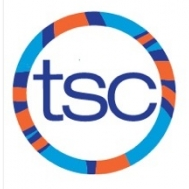 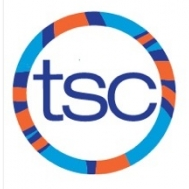 Senior 1                            June 2015SUNDAYMONDAYTUESDAYWEDNESDAYTHURSDAYFRIDAYSATURDAY15:30-7:30am UofT Hicken International Swim Cup 26:00-8:00am UofT   Hicken International Swim Cup 3Hicken International Swim Cup 4 6:00-7:30am UofT (weights)  5:30-7:30pm Harbord55:00-7:00pm UofT 65:30-7:30am UofT5:30-7:30pmHavergal 78NYAC May Performance Meet 9NYAC May Performance Meet 10NYAC May Performance Meet 11AM/PM OFF 125:00-7:00pm UofT 135:30-7:30am UofT5:30-7:30pmHavergal1415Marilyn Bell Classic Meet 16Marilyn Bell Classic Meet 17Marilyn Bell Classic Meet 18Victoria Day19 5:00-7:00pm UofT 205:30-7:30am UofT5:30-7:30pmHavergal21225:30-7:30am UofT 239:30am-12:00pmUofT 24256:00-7:30am UofT (weights)  5:30-7:30pm Harbord265:00-7:00pm UofT 275:30-7:30am UofT5:30-7:30pmHavergal28295:30-7:30am UofT 309:30am-12:00pmUofT31SUNDAYMONDAYTUESDAYWEDNESDAYTHURSDAYFRIDAYSATURDAY16:00-7:30am UofT (weights)  5:30-7:30pm Harbord25:00-7:00pm UofT 35:30-7:30am UofT5:30-7:00pmHavergal455:30-7:30am UofT 69:30am-12:00pmUofT 78AM OFF 6:00-7:30pm Harbord95:00-7:00pm UofT 10AM OFF5:30-7:00pmHavergalLast Practice! 11Central Region Long Course Championships  12Central Region Long Course Championships  13Central Region Long Course Championships  14Central Region Long Course Championships  